Министерство сельского хозяйства Российской Федерации Забайкальский аграрный институт-филиал ФГБОУ ВО «Иркутский государственный аграрный университетимени А.А. Ежевского»Технологический факультетКафедра землепользования и кадастровРальдин Б.Б.Методические указания по изучению дисциплины Кадастровая оценка земель Забайкальского края и выполнению самостоятельной работынаправления подготовки 21.03.02 – Землеустройство и кадастрыЧита-2015УДК «Методические указания по изучению дисциплины Кадастровая оценка земель Забайкальского края и выполнению самостоятельной работы» для студентов технологического факультета направления 21.03.02 – Землеустройство и кадастры./ Забайкальский аграрный институт – филиал ФГБОУ ВО «Иркутский государственный аграрный университет имени А.А. Ежевского»; сост. Б.Б. Ральдин. - Чита, 2015 – 6 с.Составитель:                                                   д.б.н., профессор Ральдин Б.Б.Рецензент:                                                     ст. преподаватель Цынгеев Б.Б.		Утверждено Методической комиссией технологического факультета ЗабАИ «13» ноября 2015 г., протокол №4Методические указания по изучению дисциплины Кадастровая оценка земель Забайкальского края и выполнению самостоятельной работы студентов технологического факультета направления 21.03.02 – Землеустройство и кадастры позволит студентам более успешно освоить курс.© Б.Б. Ральдин, 2015© ЗабАИ, 2015Самостоятельная работа по дисциплине «Кадастровая оценка земель Забайкальского края»ПОДГОТОВКА КАДАСТРОВОГО ДЕЛА НА ЗЕМЕЛЬНЫЙ УЧАСТОКСЕЛЬСКОХОЗЯЙСТВЕННОГО НАЗНАЧЕНИЯКадастровое дело – набор документов, подтверждающий факт существования объекта недвижимости, например, земельного участка, предназначенных для кадастрового учета и внесения сведений в Единый государственный реестр земель РФ.Состав и содержание документов:Титульный листМестоположение объектаПриродно-территориальные условияРастительностьГидрографияПочвыАгроклиматическая характеристика объектаПочвенно-экологическая оценка земельЭкономическая оценка земельПриложениеТИТУЛЬНЫЙ ЛИСТ 1.1. Содержит наименование организации подготавливающей документацию (верхняя часть листа, формат а4). 1.2. В середине листа: КАДАСТРОВОЕ ДЕЛО, имя собственное объекта и его кадастровый номер – индивидуальный, неповторяющийся на территории РФ номер объекта недвижимости состоящий из:- двух разрядного десятичного числа, задающего номер Округа – (Сибирский) – А;- двух разрядного числа – субъекта РФ (Забайкальский края) – Б;- двухразрядного числа – административного – В образования (Черновский район);- двухразрядного числа – номер земельного участка в пределах района – Г;- двухразрядного числа – номера угодий составляющих земельный участок Гi А : Б : В : Г (Г1 : Г2 : Г3 : Гn).1.3. В нижней части титульного листа указывается должность и ФИО лица подготавливающего документы, место и год выхода документа.
МЕСТОПОЛОЖЕНИЕ ОБЪЕКТА 2.1. Приводится описательный адрес участка: Субъект РФ – административный район, муниципальное образование – на чьей территории располагаются земли участка. 2.2. В качестве приложения приводится карта-схема Забайкальского края (в масштабе 1:3000 000) с указанием границ земельного участка и кадастрового номера. 2.3. В таблице приводятся координаты угловых межевых знаков, закрепляющих территорию участка ( φ, λ) и длины сторон по периметру участка. 2.4. Отдельной строкой записываются – общая площадь земельного участка в га и координаты его географической середины - φ0ср. уч.ПРИРОДНО-ТЕРРИТОРИАЛЬНЫЕ УСЛОВИЯГеографическая страна – провинция - природная зона, геологическое строение, характеристика рельефа и т.д. (Атлас Забайкальского края)РАСТИТЕЛЬНОСТЬАнализ карт растительности (атлас Забайкальского края), ландшафтного строения (атлас Забайкальского края).ГИДРОГРАФИЯПоверхностные и грунтовые воды; обеспеченность участка водными ресурсами; характеристика рек, озер, заболоченность (АтласЗабайкальского края). ПОЧВЫВ приложении к этому пункту приводятся: карта почв на участке (в цвете), список почв, экспликация почв и круговая диаграмма распределения по видам и типам почв на участке, выполненные в лабораторной работе.Выводы: преобладание, каких почв имеет место быть и т.д. (см. карту почв атлас Забайкальского края)АГРОКЛИМАТИЧЕСКАЯ ХАРАКТЕРИСТИКА ОБЪЕКТАПриводятся основные характеристики климата характерные для природной зоны, в которой расположен административный район и непосредственно земельный участок (атлас Забайкальского края). Перепады температур, количество осадков, ГТК, суммарная величина активных темпера-тур, - Σ t0 > 100 – характеризующих теплообеспеченность вегетационного периода растений.Выбирается из таблицы коэффициент увлажненности по разновидностям почв для участка.Вычисляется коэффициент континентальности климата КК.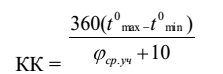 ПОЧВЕННО-ЭКОЛОГИЧЕСКАЯ ОЦЕНКА ЗЕМЕЛЬОценивается по картам качественной оценки почв, мелиорации (атлас Забайкальского края), а также результатами вычисления баллов бонитета по плодородию, технологическим свойствам почв и местоположению (анализ соответствующих таблиц, полученных в предыдущих заданиях.)Для продуктивных почв земельного участка, т.е. почв участвующих в сельскохозяйственном обороте вычисляем показатель, характеризующий сельскохозяйственную продуктивность в зависимости от климатических условий – Бкл: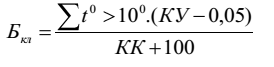 Результаты вычислений сводятся в таблицу:
Приводятся результаты определения почвенно-экологических индексов, которые рассчитываются по формуле: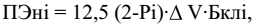 Где Pi – коэффициент плотности почвы в метровом слое; ΔV -относительный полезный объем почвы = содержание гумуса в%/7.0.За 100 баллов принята сельскохозяйственная продуктивность чернозёмов обыкновенных центральной части Краснодарского края (р=1.2;V=1.0;сумма t=3500; КУ=0.8; КК=162).Результаты вычислений оформляются в таблицу:8. ЭКОНОМИЧЕСКАЯ ОЦЕНКА ЗЕМЕЛЬПриводятся таблицы вычисления дифференциального рентного дохода и кадастровой стоимости 1 га земли. Выполняется анализ полученных результатов в сравнении с официальными данными по Забайкальского края и наиболее благоприятных территорий РФ. Общие выводы по качеству земель кадастровой стоимости участка.Полученное значение почвенно-экологического индекса «ПЭ» сравнивается с принятыми значениями по категориям:- 1 категория (более > 75 баллов) – весьма пригодные земли - пригодные под пашню;- 2 категория – (от 74 до 50 баллов) – умеренно пригодные, используемые преимущественно под сенокосы;- 3 категория – (50 до 26 баллов) – мало пригодные, преимущественно под пастбища;- 4 категория – (меньше 25 баллов) – непригодные земли под сельскохозяйственные угодья.
 Разновидность почвКУБалл климатич. продуктивности почвРазновидностьпочв на участкеPiОтносительный полезный объем почвыΔVБклПЭи